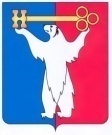 АДМИНИСТРАЦИЯ ГОРОДА НОРИЛЬСКАКРАСНОЯРСКОГО КРАЯПОСТАНОВЛЕНИЕг. Норильск07.04.2021											 № 135О внесении изменений в отдельные постановления Администрации города Норильска и признании утратившими силу отдельных постановлений Администрации города Норильска В целях урегулирования отдельных вопросов, касающихся оплаты труда работников муниципальных учреждений, ПОСТАНОВЛЯЮ:Внести в Положение о системе оплаты труда работников муниципальных учреждений муниципального образования город Норильск, утвержденное постановлением Администрации города Норильска от 29.03.2016       № 181, Примерное положение об оплате труда работников муниципального бюджетного учреждения «Молодежный центр», утвержденное постановлением Администрации города Норильска от 17.10.2016 № 508,  Примерное положение об оплате труда работников муниципального бюджетного учреждения «Методический центр», утвержденное постановлением Администрации города Норильска от 07.09.2016 № 466, Примерное положение об оплате труда работников муниципального автономного учреждения «Информационный центр «Норильские новости», утвержденное постановлением Администрации города Норильска от 14.06.2017 № 245 (далее – Положения), следующие изменения:В пунктах 4.4 Положений слова «с учетом компенсационных и стимулирующих выплат» исключить.В пунктах 4.5 Положений слова «с учетом выплат компенсационного и стимулирующего характера» исключить. Пункты 4.5.1 Положений изложить в следующей редакции:«4.5.1. Персональные выплаты в целях обеспечения заработной платы работника учреждения на уровне минимального размера оплаты труда, установленного Федеральным законом, производятся работникам учреждений, месячная заработная плата которых при полностью отработанной норме рабочего времени и выполненной норме труда (трудовых обязанностей) ниже минимального размера оплаты труда, установленного Федеральным законом.Размер персональной выплаты в целях обеспечения заработной платы работника учреждения на уровне минимального размера оплаты труда, установленного Федеральным законом, рассчитывается как разница между минимальным размером оплаты труда, установленным Федеральным законом, исчисленным пропорционально отработанному работником учреждения времени, и величиной заработной платы конкретного работника учреждения за соответствующий период времени.».Внести в Примерное положение об оплате труда работников муниципальных учреждений муниципального образования город Норильск, осуществляющих деятельность в области автомобильного транспорта, утвержденное постановлением Администрации города Норильска от 26.07.2016       № 400, Примерное положение об оплате труда работников муниципальных учреждений, обеспечивающих учреждения культуры, спорта, общего и дошкольного образования, утвержденное постановлением Администрации города Норильска от 02.11.2016 № 532, Примерное положение об оплате труда работников муниципального автономного учреждения дополнительного образования «Норильский центр безопасности движения», утвержденное постановлением Администрации города Норильска от 02.11.2016 № 533 (далее – Положения № 1), следующие изменения:В пунктах 4.5 Положений № 1 слова «с учетом компенсационных и стимулирующих выплат» исключить.В пунктах 4.6 Положений № 1 слова «с учетом выплат компенсационного и стимулирующего характера» исключить. Пункты 4.6.1 Положений № 1 изложить в следующей редакции:«4.6.1. Персональные выплаты в целях обеспечения заработной платы работника учреждения на уровне минимального размера оплаты труда, установленного Федеральным законом, производятся работникам учреждений, месячная заработная плата которых при полностью отработанной норме рабочего времени и выполненной норме труда (трудовых обязанностей) ниже минимального размера оплаты труда, установленного Федеральным законом.Размер персональной выплаты в целях обеспечения заработной платы работника учреждения на уровне минимального размера оплаты труда, установленного Федеральным законом, рассчитывается как разница между минимальным размером оплаты труда, установленным Федеральным законом, исчисленным пропорционально отработанному работником учреждения времени, и величиной заработной платы конкретного работника учреждения за соответствующий период времени.».Внести в Примерное положение об оплате труда работников муниципального казенного учреждения «Норильский городской архив», утвержденное постановлением Администрации города Норильска от 23.06.2016       № 362, Примерное положение об оплате труда работников муниципального казенного учреждения «Управление муниципальных закупок», утвержденное постановлением Администрации города Норильска от 19.07.2016 № 392, Примерное положение об оплате труда работников муниципальных бюджетных учреждений, осуществляющих деятельность спортивных сооружений, подведомственных Управлению по спорту Администрации города Норильска, утвержденное постановлением Администрации города Норильска от 05.09.2016 № 461, Примерное положение об оплате труда работников муниципального казенного учреждения «Управление жилищно-коммунального хозяйства», утвержденное постановлением Администрации города Норильска от 17.10.2019 № 482, Примерное положение об оплате труда работников муниципального казенного учреждения «Управление земельных и имущественных отношений», утвержденное постановлением Администрации города Норильска от 04.10.2019 № 441, Положение об оплате труда работников Администрации города Норильска, ее структурных подразделений, занимающих должности (профессии), не отнесенные к должностям муниципальной службы, оплата труда которых осуществляется с применением балльной оценки, утвержденное постановлением Администрации города Норильска от 27.12.2016       № 646 (далее – Положения № 2), следующие изменения:В пунктах 4.6 Положений № 2 слова «с учетом компенсационных и стимулирующих выплат» исключить. В пунктах 4.7 Положений № 2 слова «с учетом выплат компенсационного и стимулирующего характера» исключить. Пункты 4.7.1 Положений № 2 изложить в следующей редакции:«4.7.1. Персональные выплаты в целях обеспечения заработной платы работника учреждения на уровне минимального размера оплаты труда, установленного Федеральным законом, производятся работникам учреждений, месячная заработная плата которых при полностью отработанной норме рабочего времени и выполненной норме труда (трудовых обязанностей) ниже минимального размера оплаты труда, установленного Федеральным законом.Размер персональной выплаты в целях обеспечения заработной платы работника учреждения на уровне минимального размера оплаты труда, установленного Федеральным законом, рассчитывается как разница между минимальным размером оплаты труда, установленным Федеральным законом, исчисленным пропорционально отработанному работником учреждения времени, и величиной заработной платы конкретного работника учреждения за соответствующий период времени.».Внести в Примерное положение об оплате труда работников муниципального казенного учреждения «Управление потребительского рынка и услуг», утвержденное постановлением Администрации города Норильска от 04.10.2019 № 442, Примерное положение об оплате труда работников муниципального автономного учреждения «Центр развития туризма», утвержденное постановлением Администрации города Норильска от 17.01.2020 № 21, Примерное положение об оплате труда работников муниципального казенного учреждения «Управление социальной политики», утвержденное постановлением Администрации города Норильска от 29.01.2020 № 41 (далее – Положения № 3), следующие изменения:В пунктах 4.6 Положений № 3 слова «с учетом компенсационных и стимулирующих выплат» исключить.В пунктах 4.7 Положений № 3 слова «с учетом выплат компенсационного и стимулирующего характера» исключить. Пункты 4.8 Положений № 3 изложить в следующей редакции:«4.8. Персональные выплаты в целях обеспечения заработной платы работника учреждения на уровне минимального размера оплаты труда, установленного Федеральным законом, производятся работникам учреждений, месячная заработная плата которых при полностью отработанной норме рабочего времени и выполненной норме труда (трудовых обязанностей) ниже минимального размера оплаты труда, установленного Федеральным законом.Размер персональной выплаты в целях обеспечения заработной платы работника учреждения на уровне минимального размера оплаты труда, установленного Федеральным законом, рассчитывается как разница между минимальным размером оплаты труда, установленным Федеральным законом, исчисленным пропорционально отработанному работником учреждения времени, и величиной заработной платы конкретного работника учреждения за соответствующий период времени.».Внести в Примерное положение об оплате труда работников муниципальных казенных учреждений муниципального образования город Норильск, осуществляющих деятельность в области использования автомобильных дорог и дорожной деятельности, утвержденное постановлением Администрации города Норильска от 07.09.2016 № 465 (далее – Положение № 465), следующие изменения:В пункте 4.3 Положения № 465 слова «с учетом компенсационных и стимулирующих выплат» исключить.В пункте 4.4 Положения № 465 слова «с учетом выплат компенсационного и стимулирующего характера» исключить. Пункт 4.4.1 Положения № 465 изложить в следующей редакции:«4.4.1. Персональные выплаты в целях обеспечения заработной платы работника учреждения на уровне минимального размера оплаты труда, установленного Федеральным законом, производятся работникам учреждений, месячная заработная плата которых при полностью отработанной норме рабочего времени и выполненной норме труда (трудовых обязанностей) ниже минимального размера оплаты труда, установленного Федеральным законом.Размер персональной выплаты в целях обеспечения заработной платы работника учреждения на уровне минимального размера оплаты труда, установленного Федеральным законом, рассчитывается как разница между минимальным размером оплаты труда, установленным Федеральным законом, исчисленным пропорционально отработанному работником учреждения времени, и величиной заработной платы конкретного работника учреждения за соответствующий период времени.».Внести в Примерное положение об оплате труда работников муниципальных бюджетных учреждений, подведомственных Управлению по делам культуры и искусства Администрации города Норильска, утвержденное постановлением Администрации города Норильска от 21.12.2015 № 632 (далее – Положение № 632), следующие изменения:В пункте 4.5.7 Положения № 632 слова «с учетом компенсационных и стимулирующих выплат» исключить.В пункте 4.5.8 Положения № 632 слова «с учетом выплат компенсационного и стимулирующего характера» исключить.  Пункт 4.5.8.1 Положения № 632 изложить в следующей редакции:«4.5.8.1. Персональные выплаты в целях обеспечения заработной платы работника учреждения на уровне минимального размера оплаты труда, установленного Федеральным законом, производятся работникам учреждений, месячная заработная плата которых при полностью отработанной норме рабочего времени и выполненной норме труда (трудовых обязанностей) ниже минимального размера оплаты труда, установленного Федеральным законом.Размер персональной выплаты в целях обеспечения заработной платы работника учреждения на уровне минимального размера оплаты труда, установленного Федеральным законом, рассчитывается как разница между минимальным размером оплаты труда, установленным Федеральным законом, исчисленным пропорционально отработанному работником учреждения времени, и величиной заработной платы конкретного работника учреждения за соответствующий период времени.».Внести в Примерное положение об оплате труда работников муниципальных бюджетных учреждений, осуществляющих деятельность спортивных школ, подведомственных Управлению по спорту Администрации города Норильска, утвержденное постановлением Администрации города Норильска от 24.01.2019 № 32 (далее – Положение № 32), следующие изменения:В пункте 4.7 Положения № 32 слова «с учетом компенсационных и стимулирующих выплат» исключить.В пункте 4.8 Положения № 32 слова «с учетом выплат компенсационного и стимулирующего характера» исключить.  Пункт 4.9 Положения № 32 изложить в следующей редакции:«4.9. Персональные выплаты в целях обеспечения заработной платы работника учреждения на уровне минимального размера оплаты труда, установленного Федеральным законом, производятся работникам учреждений, месячная заработная плата которых при полностью отработанной норме рабочего времени и выполненной норме труда (трудовых обязанностей) ниже минимального размера оплаты труда, установленного Федеральным законом.Размер персональной выплаты в целях обеспечения заработной платы работника учреждения на уровне минимального размера оплаты труда, установленного Федеральным законом, рассчитывается как разница между минимальным размером оплаты труда, установленным Федеральным законом, исчисленным пропорционально отработанному работником учреждения времени, и величиной заработной платы конкретного работника учреждения за соответствующий период времени.».В пунктах 7.1, 7.3 – 7.4 Порядка оплаты труда работников муниципальных учреждений, органов местного самоуправления, других организаций, финансируемых из бюджета муниципального образования город Норильск, руководителей муниципальных унитарных предприятий, утвержденного постановлением Главы города Норильска от 17.01.2006 № 61, слова «с учетом компенсационных и стимулирующих выплат» исключить. В пунктах 9.5.1, 9.5.3 - 9.5.4 Положения об оплате труда работников Администрации города Норильска, замещающих должности (профессии), не отнесенные к должностям муниципальной службы, утвержденного постановлением Администрации города Норильска от 20.02.2008 № 393, слова «с учетом компенсационных и стимулирующих выплат» исключить. В пункте 4.6 Примерного положения об оплате труда работников муниципального казенного учреждения «Служба спасения», утвержденного постановлением Администрации города Норильска от 29.12.2016 № 656, слова «с учетом выплат компенсационного и стимулирующего характера» исключить. В пунктах 6.2, 6.2.1 Типового положения об оплате труда работников муниципальных учреждений муниципального образования город Норильск, занятых в трудовых отрядах школьников, утвержденного постановлением Администрации города Норильска от 15.06.2015 № 294, слова «с учетом выплат компенсационного и   стимулирующего характера» исключить. Внести в Примерное положение об оплате труда работников муниципального казенного учреждения «Управление капитальных ремонтов и строительства», утвержденное постановлением Администрации города Норильска от 12.12.2016 № 603 (далее – Положение № 603), следующие изменения:В пункте 4.5 Положения № 603 слова «с учетом выплат компенсационного и стимулирующего характера» исключить. Пункт 4.5.1 Положения № 603 изложить в следующей редакции:«4.5.1. Персональные выплаты в целях обеспечения заработной платы работника учреждения на уровне минимального размера оплаты труда, установленного Федеральным законом, производятся работникам учреждений, месячная заработная плата которых при полностью отработанной норме рабочего времени и выполненной норме труда (трудовых обязанностей) ниже минимального размера оплаты труда, установленного Федеральным законом.Размер персональной выплаты в целях обеспечения заработной платы работника учреждения на уровне минимального размера оплаты труда, установленного Федеральным законом, рассчитывается как разница между минимальным размером оплаты труда, установленным Федеральным законом, исчисленным пропорционально отработанному работником учреждения времени, и величиной заработной платы конкретного работника учреждения за соответствующий период времени.».В пункте 4.6 Положения № 603 слова «с учетом компенсационных и стимулирующих выплат» исключить.Внести в Примерное положение об оплате труда работников муниципальных образовательных учреждений, подведомственных Управлению общего и дошкольного образования Администрации города Норильска, утвержденное постановлением Администрации города Норильска от 30.12.2016       № 660 (далее – Положение № 660), следующие изменения:	13.1. В пункте 4.6 Положения № 660 слова «с учетом выплат компенсационного и стимулирующего характера» исключить.Пункт 4.6.1 Положения № 660 изложить в следующей редакции:«4.6.1. Персональные выплаты в целях обеспечения заработной платы работника учреждения на уровне минимального размера оплаты труда, установленного Федеральным законом, производятся работникам учреждений, месячная заработная плата которых при полностью отработанной норме рабочего времени и выполненной норме труда (трудовых обязанностей) ниже минимального размера оплаты труда, установленного Федеральным законом.Размер персональной выплаты в целях обеспечения заработной платы работника учреждения на уровне минимального размера оплаты труда, установленного Федеральным законом, рассчитывается как разница между минимальным размером оплаты труда, установленным Федеральным законом, исчисленным пропорционально отработанному работником учреждения времени, и величиной заработной платы конкретного работника учреждения за соответствующий период времени.».13.3. В пункте 4.7 Положения № 660 слова «с учетом компенсационных и стимулирующих выплат» исключить.14. Признать утратившими силу: - постановление Администрации города Норильска от 30.08.2016 № 455 «Об утверждении примерного положения об оплате труда работников муниципальных бюджетных учреждений дополнительного образования, подведомственных Управлению по спорту Администрации города Норильска»;- постановление Администрации города Норильска от 09.12.2016 № 598 «О внесении изменений в постановление Администрации города Норильска от 30.08.2016 № 455»;- постановление Администрации города Норильска от 10.03.2017 № 113 «О внесении изменений в постановление Администрации города Норильска от 30.08.2016 № 455»;- абзац пятнадцатый постановления Администрации города Норильска от 04.10.2017 № 422 «О внесении изменений в отдельные правовые акты администрации города Норильска»;- постановление Администрации города Норильска от 20.12.2017 № 608 «О внесении изменений в постановление Администрации города Норильска от 30.08.2016 № 455»;- пункт 5 постановления Администрации города Норильска от 08.02.2018        № 49 «О внесении изменений в отдельные правовые акты Администрации города Норильска»;- абзац восьмой пункта 1 постановления Администрации города Норильска от 19.02.2018 № 71 «О внесении изменений в отдельные правовые акты Администрации города Норильска»;- абзац восьмой пункта 1 постановления Администрации города Норильска от 20.08.2018 № 326 «О внесении изменений в отдельные правовые акты Администрации города Норильска»;- абзац восьмой пункта 1 постановления Администрации города Норильска от 18.01.2019 № 25 «О внесении изменений в отдельные правовые акты Администрации города Норильска»;- постановление Администрации города Норильска от 25.05.2016 № 287 «Об утверждении положения об оплате труда директоров, заместителей директоров муниципальных бюджетных учреждений дополнительного образования, подведомственных Управлению по спорту Администрации города Норильска»;- пункт 5 постановления Администрации города Норильска от 24.01.2017         № 31 «Об утверждении Порядка размещения информации о рассчитываемой за календарный год среднемесячной заработной плате руководителей, их заместителей и главных бухгалтеров муниципальных учреждений, муниципальных унитарных предприятий и представления указанными лицами данной информации и о внесении изменений в отдельные Постановления Администрации города Норильска»;- абзац шестой пункта 1 постановления Администрации города Норильска от 04.10.2017 № 422 «О внесении изменений в отдельные правовые акты администрации города Норильска»;- абзац девятый пункта 4 постановления Администрации города Норильска от 30.11.2018 № 454 «О внесении изменений в отдельные правовые акты Администрации города Норильска».15. Возложить персональную ответственность на руководителей муниципальных учреждений муниципального образования город Норильск, руководителей структурных подразделений Администрации города Норильска, в том числе в ведении которых находятся указанные муниципальные учреждения, а также на заместителей Главы города Норильска по соответствующим направлениям деятельности за неисполнение требований, предусмотренных статьей 133 Трудового кодекса Российской Федерации.16. Управлению по персоналу Администрации города Норильска в срок не позднее десяти рабочих дней со дня издания настоящего постановления, а в случае временного отсутствия (нахождения в отпуске, служебной командировке, временной нетрудоспособности и др.) в течение десяти рабочих дней после выхода на работу ознакомить с настоящим постановлением под подпись заместителей Главы города Норильска по соответствующим направлениям деятельности, руководителей структурных подразделений Администрации города Норильска, руководителей муниципальных учреждений, не находящихся в ведении структурных подразделений Администрации города Норильска.17. Руководителям структурных подразделений Администрации города Норильска, в ведении которых находятся муниципальные учреждения:- в срок не позднее десяти рабочих дней со дня издания настоящего постановления, а в случае временного отсутствия (нахождения в отпуске, служебной командировке, временной нетрудоспособности и др.) в течение десяти рабочих дней после выхода на работу ознакомить с настоящим постановлением под роспись руководителей подведомственных муниципальных учреждений; - листы ознакомления руководителей подведомственных муниципальных учреждений в срок не позднее трех рабочих дней со дня ознакомления направить в Управление по персоналу Администрации города Норильска.18. Опубликовать настоящее постановление в газете «Заполярная правда» и разместить его на официальном сайте муниципального образования город Норильск.19. Настоящее постановление вступает в силу после его официального опубликования в газете «Заполярная правда» и распространяет свое действие на правоотношения, возникшие с 01.04.2021.Глава города Норильска							            Д.В. Карасев